Организация питания 
учащихся в МОУ СОШ № 53
в 2016 – 2017 учебном годуНовое школьное оборудование позволяет быстро и вкусноподавать завтраки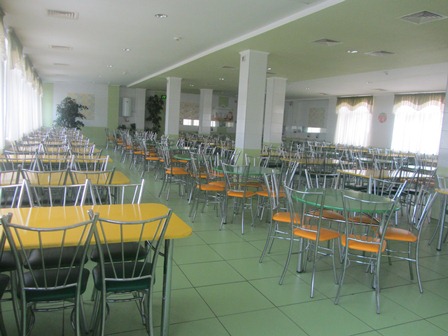 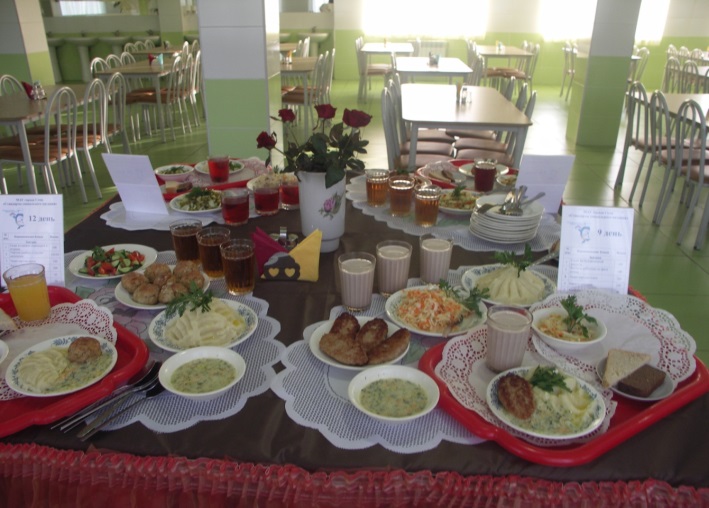 Новая столовая радует ребятДегустация блюд школьных завтраков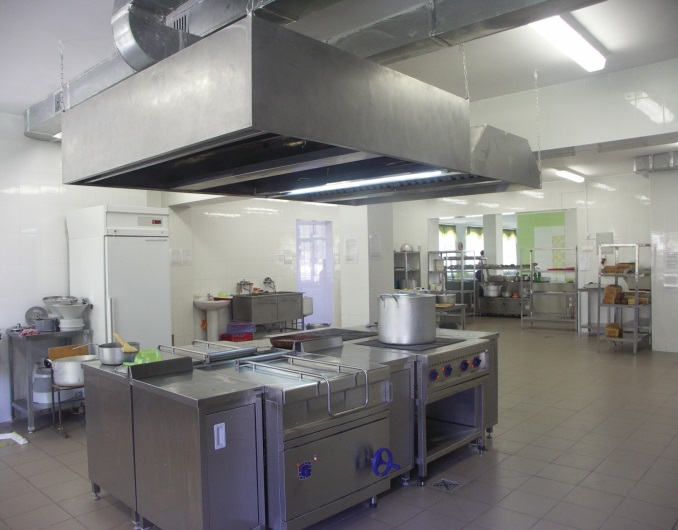 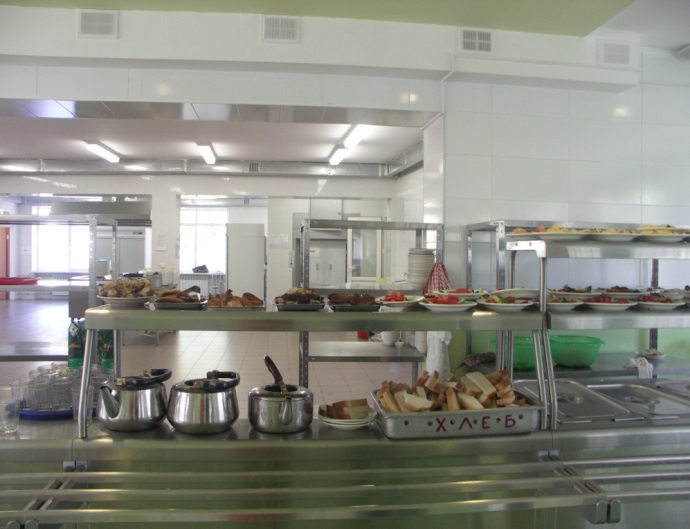 